Allegato A – Domanda di partecipazioneAl Dirigente Scolastico dell’ I.C. “P. Mascagni” Via A. Toscanini, 6 59100 – PratoOggetto: Domanda di partecipazione alla selezione per il personale interno Progettista e Collaudatore.PROGETTO “REALIZZAZIONE AMBIENTI MULTIMEDIALI”Il/la sottoscritt 	nat 	a  	il 	/ 	/ 	e residente a 	(Prov. 	)codice fiscale  	via/piazza 	n. 	CAP  	telefono 	cellulare 	indirizzo e-mail 	in servizio presso questo Istituto in qualità di 	CHIEDEdi essere ammesso/a alla procedura di selezione per la seguente figura professionale prevista dal Progetto“DEVICE PER LA DIDATTICA A DISTANZA” Codice progetto 10.8.6A-FESRPON-TO-2020-98 Codice CUP F32G20000960007 in qualità di:PROGETTISTA	COLLAUDATORE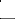 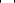 Ai sensi degli artt. 46 e 47 del D.P.R. n. 445/2000, consapevole che le dichiarazioni mendaci sono punite ai sensi del codice penale e delle leggi speciali in materia, secondo le disposizioni richiamate all'art. 76 del citaton. 445/2000, il sottoscritto dichiara di:essere cittadino italiano;godere dei diritti politici;essere in possesso dei requisiti di accesso, richiesti nell’avviso pubblico relativo alla presente procedura di selezione, come specificato nell’allegato curriculum vitae;di essere in possesso delle conoscenze/competenze necessarie per documentare la propria attività, attraverso l’uso della piattaforma telematica dei Fondi Strutturali;di impegnarsi a svolgere la propria attività, secondo le esigenze di cui al progetto;di non essere collegato, per nessuna ragione, a Ditte o Società interessate alla partecipazione alla gara per la fornitura delle attrezzature informatiche, relativa al Progetto summenzionato.A tal fine allega:il proprio Curriculum Vitae in formato europeoCopia Documento di identitàAi sensi del D.Lgs. 196/2003 e successive modificazioni il sottoscritto dichiara altresì, di essere informato che i dati raccolti saranno trattati anche con strumenti informatici, esclusivamente nell’ambito del procedimento per il quale la presente dichiarazione viene resa e che al riguardo competono al sottoscritto tutti i diritti previsti dall’art. 7 della medesima legge.Il sottoscritto autorizza l’Istituto al trattamento dei dati personali ai sensi del D.Lvo.196/2003 e successive modificazioni solo per fini istituzionali e necessari per l’espletamento della procedura di cui alla presente domanda. 	,		FirmaSotto - azioneCodice CUPCodice identificativo progetto10.8.6AF32G2000096000710.8.6A-FESRPON-TO-2020-98TITOLI e ATTIVITA’TITOLI e ATTIVITA’A cura del candidatoValutazio e attribuitaALaurea (punti 5)Descrizione 	BCorsi di specializzazione (punti 2 – max 2 corsi)Descrizione	 Descrizione 	 CPerfezionamento post-laurea (punti 2)Descrizione 	DCorsi di aggiornamento sulla materia oggetto dell’avviso (punti 2 – max 2 corsi)Descrizione		 Descrizione 		ETitoli specifici sulla materia oggetto dell’avviso (punti 2 – max 2 titoli)Descrizione		 Descrizione 		FAnzianità di ruolo (punti 1 per anno)Dall’a.s. 	GCollaborazioni con Università, associazioni prof.li, ecc. (punti 1 – max 3 punti)Descrizione	 Descrizione 	Descrizione 	TOTALETOTALE